COUNTY OF ALAMEDAQuestions & AnswerstoRFP No. 901853forPre-Employment Psychological Evaluation & ServicesNetworking/Bidders Conferences Held on December 2, 2019Alameda County is committed to reducing environmental impacts across our entire supply chain. 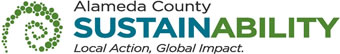 If printing this document, please print only what you need, print double-sided, and use recycled-content paper.Is Alameda County looking for a single vendor for this contract?Alameda County would prefer one point of contact for customer service issues, but will not eliminate proposals using more than one vendor. Would a Utilization Review Accreditation Commission (URAC)  accredited Independent Review Organization be an appropriate fit or is this geared more towards individual physicians?An organization or individual can submit a proposal to provide these services. The proposal needs to demonstrate a capacity to manage the volume of exams and has the required experience and background to conduct these exams.Is there an estimated budget for cost per exam/hourly payment?The County provided the estimated number of exams to allow potential contractors to apply their competitive pricing to the estimated volume.   These volumes are estimated and subject to change.In the current contract, it covers certain specified job categories for Alameda County. The County has requested the vendor to do other psychological screenings for other different positions. For example, welfare fraud investigator is in the current contract and yet, the vendor is doing them. Can that be specified in the RFP?The County has been requesting psychological screenings for Deputy, Probation Officer, Fire Fighter, Welfare Fraud Investigator, District Attorney Investigator, and Communications Dispatcher. However, the County would request flexibility to add positions needed for exams to meet possible changes Peace Officer standards or labor agreements which would necessitate a psychological exam for additional positions.Would there be any bloodwork or urine analysis for this contract?No bloodwork or urine analysis is required for this contract.The following participants attended the Bidders Conferences:Exhibit B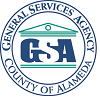 VENDOR BID LISTRFP No. 901853 – Pre-Employment Psychological Evaluation & ServicesBelow is the Vendor Bid List for this project consisting of vendors who have been issued a copy of this RFP.  This Vendor Bid List is being provided for informational purposes to assist bidders in making contact with other businesses as needed to develop local small and emerging business subcontracting relationships to meet the requirements of the Small Local Emerging Business (SLEB) Program: http://www.acgov.org/gsa/departments/purchasing/policy/slebpref.htm. This County of Alameda, General Services Agency (GSA), RFP Questions & Answers (Q&A) has been electronically issued to potential bidders via e-mail.  E-mail addresses used are those in the County’s Small Local Emerging Business (SLEB) Vendor Database or from other sources.  If you have registered or are certified as a SLEB, please ensure that the complete and accurate e-mail address is noted and kept updated in the SLEB Vendor Database.  This RFP Q&A will also be posted on the GSA Contracting Opportunities website located at http://acgov.org/gsa_app/gsa/purchasing/bid_content/contractopportunities.jspCompany Name / AddressRepresentativeContact InformationLaw Enforcement Psychological Services, Inc.15251 National Avenue, Ste. 201Los Gatos, CA 95032Mike RobertsPhone: (408) 356-9696Law Enforcement Psychological Services, Inc.15251 National Avenue, Ste. 201Los Gatos, CA 95032Mike Roberts mikeroberts@lepsinc.comLaw Enforcement Psychological Services, Inc.15251 National Avenue, Ste. 201Los Gatos, CA 95032Mike RobertsPrime Contractor: YesLaw Enforcement Psychological Services, Inc.15251 National Avenue, Ste. 201Los Gatos, CA 95032Mike RobertsSubcontractor: NoLaw Enforcement Psychological Services, Inc.15251 National Avenue, Ste. 201Los Gatos, CA 95032Mike RobertsCertified SLEB: NoLaw Enforcement Psychological Services, Inc.15251 National Avenue, Ste. 201Los Gatos, CA 95032Ryan RobertsPhone: (408) 356-9696Law Enforcement Psychological Services, Inc.15251 National Avenue, Ste. 201Los Gatos, CA 95032Ryan Roberts ryanroberts@lepsinc.comLaw Enforcement Psychological Services, Inc.15251 National Avenue, Ste. 201Los Gatos, CA 95032Ryan RobertsPrime Contractor: YesLaw Enforcement Psychological Services, Inc.15251 National Avenue, Ste. 201Los Gatos, CA 95032Ryan RobertsSubcontractor: NoLaw Enforcement Psychological Services, Inc.15251 National Avenue, Ste. 201Los Gatos, CA 95032Ryan RobertsCertified SLEB: NoDane Street1234 Chestnut StreetNewton, MA 02464Alexander ForbesPhone: (617) 858-2745Dane Street1234 Chestnut StreetNewton, MA 02464Alexander Forbes aforbes@danestreet.comDane Street1234 Chestnut StreetNewton, MA 02464Alexander ForbesPrime Contractor: YesDane Street1234 Chestnut StreetNewton, MA 02464Alexander ForbesSubcontractor: NoDane Street1234 Chestnut StreetNewton, MA 02464Alexander ForbesCertified SLEB: NoBusiness NameContact NameContact PhoneAddressCityStateEmailA Kis GroupRonald Ko(925)828-9643Po Box 2776DublinCArko@kisgroup.zzn.comAdvanced Business DevelopmentJames J Fagan(925)449-19251624 Helsinki WayLivermoreCAfagan@attbi .comAll Point Staffing, Inc.Anthony Beaman(510)782-480026250 Induslrial Blvd. Suite 46HaywardCAtony@allpointstaffing.comBe WellDeepa Abraham(925)803-11337080 Donlon Way, Suite 104DublinCAbe_well@earthlink.netBerkeley Training AssociatesStan Taubman(510)845-76501635 Solano AvenueBerkeleyCAbtatraining@earthlink.netBoss Effectiveness InstituteBrende Mabry(510)444-2317965 Underhills Rd.OakiandCAbmabrybei@aol.comCareer AllianceDenise Berry(510)238-09091300 Clay Street 6th FloorOaklandCAdenise@careeralliance.netCenter/Community DisputeDiane Jeronimo(925)373-1035291 McLeod StreetLivermoreCAdianejeronimo@cs.comClaremont Behavioral ServicesTom Farris(510)995-11091050 Marina Village Parkway Suite 203AlamedaCAtfarris@claremonteap.comCMC Training & Consulting, Inc.Catherine Wool(510)357-35351530 Graff AveSan LeandroCAcwool@cmctrain.comCoastline ManagementShana London(510)238-1114641 17th StreetOaklandCAshanaclondon@aol,comCounty of Alameda Training CenterElsie Lum(510)272-6426125 Twelfth St., Suite 400OaklandCAelsie.lum@acgov.orgDahlin & AssociatesPeter Dahlin(510 )507-30561024 55th St.OakiandCAdahlinpm@aol.comDane StreetAlexander Forbes(617)858-27451234 Chestnut StreetNewtonMAaforbes@danestreet.comDMJ AssociatesDale Jackson(510)562-12377843 Hansom DrOaklandCAdmjdale@ix.netcom.comDramatic Strides ConsultingYael Schy(510)339-24041849 Drake Dr.OaklandCAyael@pobox.comDWH ConsullingDaryl Hewitt(510)888-036020139 Crow Creek Rd Suite 100Castro ValleyCAdarryl@ dwhconsulting.comE.Hogan ConsultingEvelyn Jackson(510)568-8836﻿3140 Hood St.OaklandCA﻿ehjbmw@aol.comEdward Price Co.Cliff Price(510)204-06041711 B MLK Jr. WayBerkeleyCAcliff@eprice.comEmployee Benefit SpecialistsJoan Rhodes(925)469-52265934 Gibralter Dr. , Suite 206PleasantonCAjoan@ebsbenefits.comFamilyCare Inc.Cathy leibow(925)249-66107041 Koll Center Parkway. #235PleasantonCAcathy@famcare.comFischer CommunicationsRoberta Fischer(510)868-33552140 Shattuck Ave., Suite 808BerkeleyCAbobbi@fischercommunications.comH.Logwood & AssociatesHarold Logwood(510)436-09273007 Kingsland AvenueOaklandCAtheminds@pacbell.netIndustrial Employer & Distrib.David McKenzie(510)653-67652200 Powell St # 1000EmeryvilleCAdmckenzie@ieda.comInfocus ConsultingChristine Stoner-Mertz(510)663-72001615 Broadway. Suite 1400OaklandCAchris@gettinginfocus.comIntelistaf Health ServicesKathleen Boeger( 510)446-77661300 CLAY ST. SUITE 600OaklandCAkboeger@intelislaf.comJCM ConsultingJames Moor(510)534-1594P.O. Box 4231OaklandCAjames@kwanzaagiftshow.comJohnson Roberts & AssociatesMichael Johnson6664 Colton BlvdOaklandCAKate Harrison ConsultingKate Harrison(510)524-2154931 Fresno AveBerkeleyCAkate@katehrrisonconsulting.comKnight & Associates Inc.Audra V. Knight(510)893-70001200 Lakeshore Ave. Ste. 25EOaklandCAaudkni@msn.comLaw Enforcement Psychological Services, Inc.Mike Roberts(408)356-969615251 National Ave, Ste. 201Los GatosCAmikeroberts@lepsinc.comLaw Enforcement Psychological Services, Inc.Ryan Roberts(408)356-969615251 National Ave, Ste. 201Los GatosCAryanroberts@lepsinc.comLaw Enforcement Psychological Services, Inc.Melinda Schnell(408) 356-96961521 National Avenue, Ste. 201Los GatosCAmelindaschnell@lepsinc.comLeapfrog ConsultingKayla Kirsch(510)482-40494118 Lyman RoadOaklandCAkayla@leapfrogconsuiting.orgMAJ ConsultingZoe Collins(510)485-12531005 Atlantic AveAlamedaCAmajassoc@yahoo.comManagement RecruitersMichael Machi(925)462-85794133 Mohr Ave., Suite EPleasantonCAmmachi@mricareers.comMaria S. Nucci PhD, S.C.Maria S. Nucci(708)220-75825435 College Ave, Ste 202-6OaklandCAmnucci_2000@yahoo.comPacific Psychological ServicesMargaret Jones(510)485-1253PO Box 7491OaklandCApacificpsych@sbcglobal.netPoint HRJim Castor(866)661-1500P.O. Box 271500Flower HandTXjim@pointhr.comStuart Pivnick, Ph. D. ConsultStuart Pivnick(510)465-0323P. O. Box 11639OaklandCAspivnick@sbcglobal.netShaffer PsychologicalStuart Shaffer(310)548-6868753 Basin StreetSan PedroCAshaffer.psych.spi@gmail.comThe Psychological Service GroupDebra Tong(925)609-84481868 Clayton Road, Suite 1265ConcordCAdr.debra_tong@yahoo.com